LAPORAN MAGANGANALISIS PENGARUH PENAMBAHAN BAHAN BAKAR GAS TERHADAP OPERASIONAL PRODUKSI HEAT RECOVERY STEAM GENERATOR (HRSG)DI PT. PUPUK INDONESIA ENERGI GRESIK JAWA TIMUR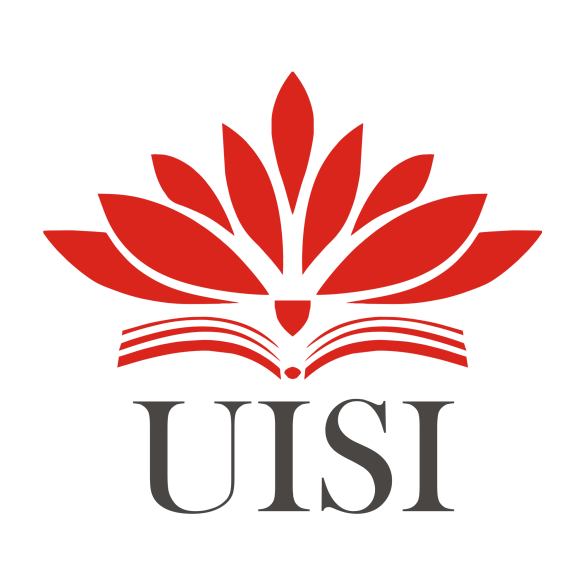 Disusun Oleh :HABIB MUDHOFIR HARIRI	(2011510178)PROGRAM STUDI MANAJEMEN REKAYASA UNIVERSITAS INTERNASIONAL SEMEN INDONESIA GRESIK2021LAPORAN MAGANGANALISIS PENGARUH PENAMBAHAN BAHAN BAKAR GAS TERHADAP OPERASIONAL PRODUKSI HEAT RECOVERY STEAM GENERATOR (HRSG) DI PT. PUPUK INDONESIA ENERGI GRESIK JAWA TIMUR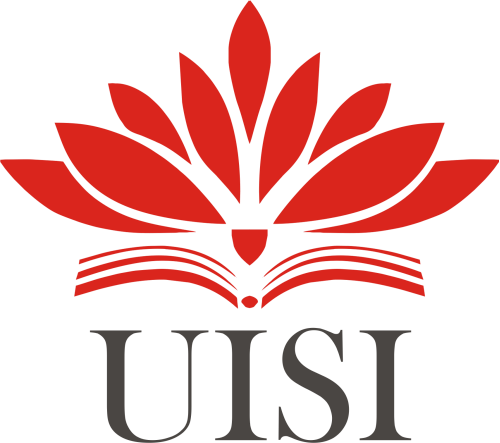 Disusun Oleh:HABIB MUDHOFIR HARIRI	(2011510178)JURUSAN MANAJEMEN REKAYASA UNIVERSITAS INTERNASIONAL SEMEN INDONESIAGRESIK 2021UISILaporan  Magang  Tanggal 26 Agustus s/d 26 September 2019Di  PT. Pupuk Indonesia Energi, GresikLEMBAR PENGESAHAN LAPORAN MAGANGDI PT PUPUK INDONESIA ENERGI, ENGINEERING PROSES(Periode: 26 Agustus 2019 s.d 26 September 2019)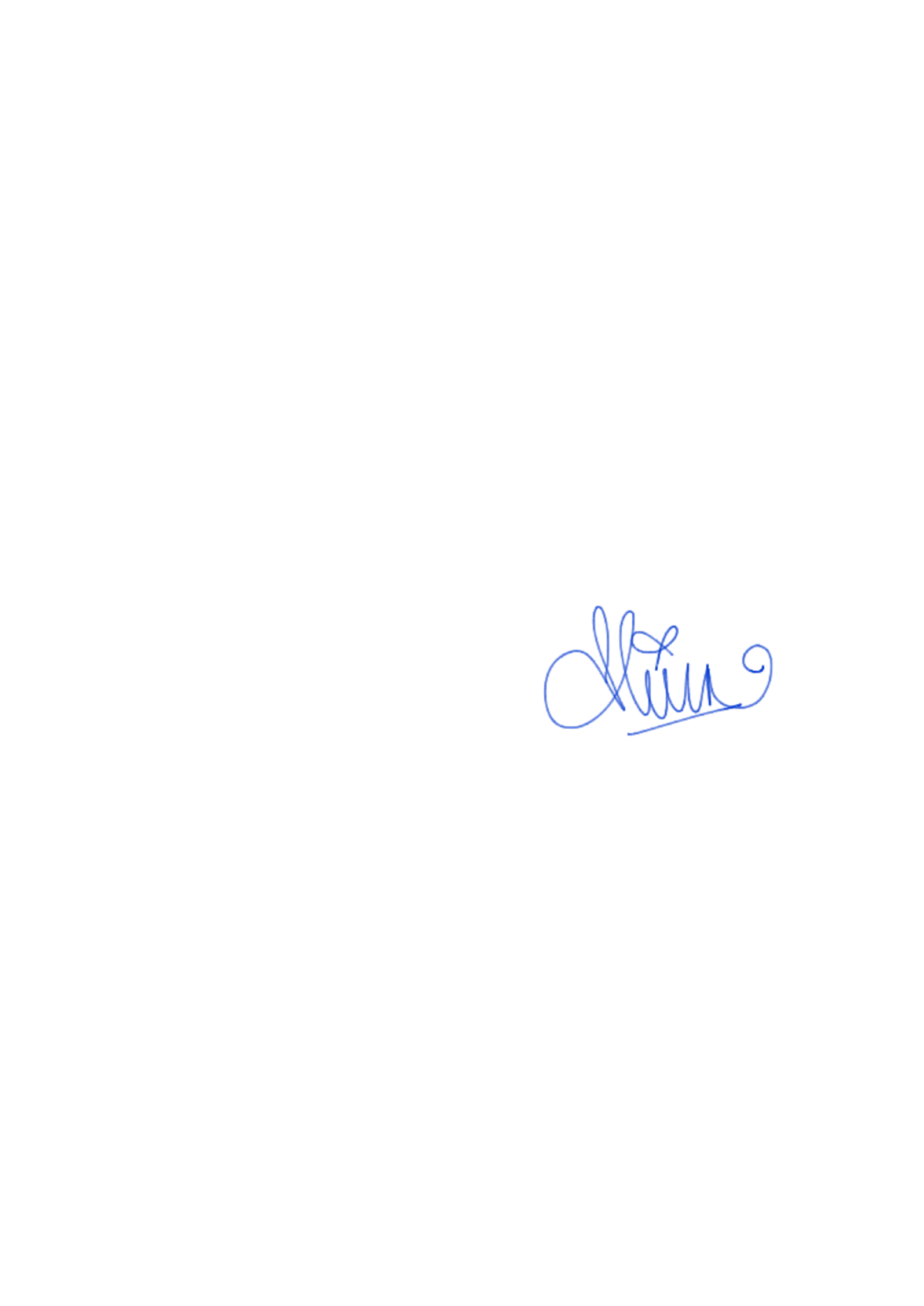 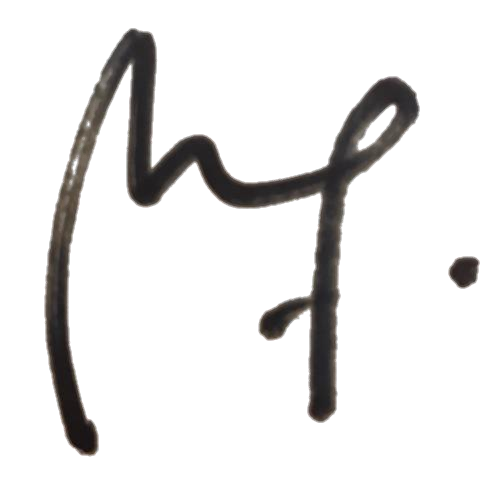 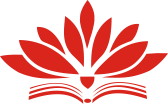 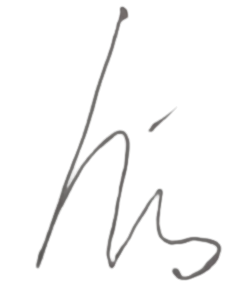 Disusun Oleh:Habib Mudhofir  Hariri	2011510178Gresik, 25 September 2019PT. PUPUK INDONESIA ENERGI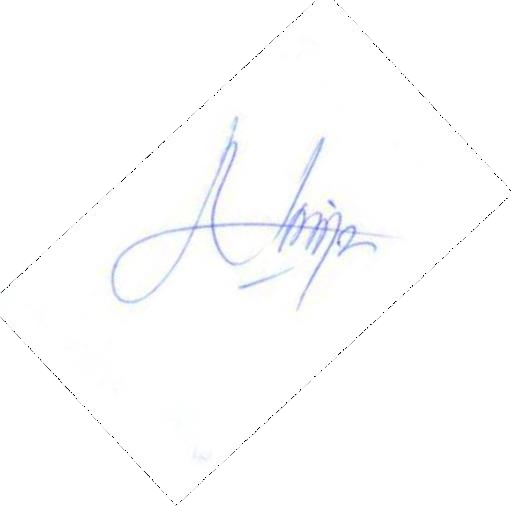 iiKATA PENGANTARSegala puji dan syukur kami panjatkan kepada Allah SWT yang telah melimpahkan rahmat dan hidayah-Nya, sehingga kami dapat menyelesaikan KP (Kerja Praktik) pada tahun 2019 yang berjudul “Analisis Pengaruh Penambahan Bahan Bakar Gas terhadap Operasional Produksi Heat Recovery Steam Generator (HRSG) di PT Pupuk Indonesia Energi, Gresik, Jawa Timur”. Dalam kerja praktik kami kali ini bertujuan untuk menerapkan ilmu pengetahuan yang diperoleh selama perkuliahan ke dalam dunia kerja yang sesungguhnya.Kerja Praktik (KP) ini tidak akan terselesaikan tanpa bantuan dari berbagai pihak. Oleh sebab itu pada kesempatan ini penyusun mengucapkan terima kasih kepada semua pihak yang telah membantu penelitian kami.Ucapan terima kasih, kami ucapkan kepada :Allah SWT, atas segala kemudahan yang diberikan kepada kami semua khususnya anggota kelompok selama pelaksanaan Kerja Praktik (KP) di PT. PI ENERGI.Kedua orang tua kami yang telah mendoakan kami terutama ketikapelaksanaan Kerja Praktik.Ibu Izzati Winda Murti, S.T., M.T. selaku Kepala Departemen Manajemen Rekayasa.Ibu Qurrotin A’yunina .M.O.A, S.T.,M.S. selaku Dosen Pembimbing Kerja Praktik.Kepala departemen pusat pelatihan PT. PI ENERGI.Bapak Syafiqun Nizar Syahir selaku Pembimbing lapangan PT. PIENERGIBapak Hisar Desmon Yosua selaku Plant Manager Kerja GGCP di PT. PI ENERGISemua pihak di PT. PI ENERGIKami menyadari sepenuhnya bahwa didalam laporan Kerja Praktek (KP) ini masih terdapat banyak kelemahan dan kekurangannya. Hal ini disebabkan karenaadanya keterbatasan waktu dan ilmu yang kami miliki. Namun demikian, tidak mengurangi maksud kami untuk selalu berusaha menyelesaikan laporan ini sebaik mungkin. Semoga laporan kami kali ini dapat bermanfaat untuk masyarakat umum.Gresik , 25 September 2019PenulisDAFTAR ISIHALAMAN PENGESAHAN	2LEMBAR PENGESAHAN	2KATA PENGANTAR	3DAFTAR ISI	5DAFTAR GAMBAR	7DAFTAR TABEL	8LAMPIRAN	9BAB I PENDAHULUAN	10Latar Belakang	10Tujuan dan Manfaat	11Tujuan Umum	11Tujuan Khusus	11Manfaat	12Metodologi Pengumpulan Data	12Waktu dan Tempat Pelaksanaan Magang	13BAB II PROFIL PT. PUPUK INDONESIA ENERGI	14Sejarah dan Perkembangan PT Pupuk Idonesia Energi.	14Visi dan Misi PT Pupuk Indonesia Energi	15Lokasi PT Pupuk Indonesia Energi	152.3 Struktur Organisasi PT Pupuk Indonesia Energi	16BAB III TINJAUAN PUSTAKA	18Pengertian Heat rocovery Steam Generator (HRSG)	18Bagian – Bagian Utama Heat Recovery Steam Generator (HRSG)	19Jenis Heat rocovery steam generator (HRSG)	22Prinsip Kerja	22Konstruksi dan Tata Letak HRSG	23BAB IV PEMBAHASAN	30Metodologi Penelitian	30Pengolahan Data	30Pembahasan	34Penutup	34Analisa Data dan Pembahasan	36Kegiatan Magang	37Jadwal Magang	37BAB V PENUTUP	38Kesimpulan	38Saran	38DAFTAR PUSTAKA	40LAMPIRAN	41DAFTAR GAMBARGambar 2. 1 Struktur Organisasi PT. Pupuk Indonesia Energi	9Gambar 3. 1 Pusat Listrik Tenaga Gas dan Uap (PLTGU)	10Gambar 3. 2 Diagram flow PLTG dengan HRSG Single Pressure	14Gambar 3. 3 Prinsip Sirkulasi Alami (Natural Circulation)	17Gambar 3. 4 HRSG sirkulasi alami (aliran gas mendatar)	18Gambar 3. 5 Prinsip Sirkulasi Paksa (Forced Circulation)	19Gambar 3. 6 HRSG dengan aliran gas vertikal	20Gambar 3. 7 HRSG dengan tekanan tunggal (single pressure)	21Gambar 3. 8 HRSG dengan dua tingkat tekanan (dual pressure)	22Gambar 3. 9 Diagram HRSG Multi Pressure	23Gambar 3. 10 HRSG dengan burner bantu	24Gambar 4. 1 Alur metodologi penelitian	30Gambar 4. 2 Hasil Produksi LOAD GTM, LOAD HRSG No Firing dan LOAD HRSG Firing	31DAFTAR TABELBAB I PENDAHULUANLatar BelakangAngka pembangunan industi di indonesia semakin tinggi. Salah satunya PT. Pupuk Indonesia (persero), yang sekarang sedang melakukan penambahan unit produksi untuk mensuplai pupuk yang ada di indonesia. Dari pembangunan yang dilakukan, maka industri baru tersebut akan memerlukan sumber energi yang banyak terutama di bidang kelistrikan dan produksi. Maka dari itu PT. Pupuk Indonesia Energi ini bertujuan untuk pensuplai sumber energi yang di perlukan. Proyek pertama dari perusahaan ini terletak di gresik yang bertempat di PT. Petrokimia Gresik.Pembangkit yang digunakan dalam perusahaan ini antara lain adalah Gas  Turbin Generator (GTG). Dari proses pembakaran yang ada di GTG tersebut akan menghasilkan panas buang yang tinggi. Dari panas tersebut bisa di gunakan untuk sebagai sumber panas dari Heat Recovery Steam Generator (HRSG). Jenis dari HRSG ini ada 2 antara lain unfired dan fired.Manajemen Rekayasa merupakan disiplin ilmu yang mengkombinasikan antara ilmu manajemen dan keteknikan. Pembelajaran dalam Departemen Manajemen Rekayasa berorientasi pada ilmu manajemen, bisnis, perancangan produk, teknologi, perencanaan proyek, sistem dan proses manufaktur serta dasar-dasar semua dari ilmu keteknikan. Departemen Manajemen Rekayasa juga berfokus pada inovasi dan pengembangan produk di dalam semua sektor industri, mulai dari hulu perencanaan awal industri, proses produksi dan tahap akhir hilir pemasaran.Dari uraian diatas dan permasalahan yang dapat ditemui dalam lingkungan kerja dan sistem kerja di PT. Pupuk Indonesia Energi maka kami sebagai Mahasiswa Manajemen Rekayasa ingin menambah wawasan terkait aplikasi dari ilmu – ilmu yang telah dipelajari di perkuliahan. Diharapkan dapat membantu mengatasi permasalahan yang terjadi dengan cara menganalisa pengaruh penambahan bahanbakar gas terhadap performansi pada unit HRSG.Tujuan dan ManfaatTujuan dilaksakannya magang di PT. Pupuk Indonesia Energi inidibagi menjadi 2 (dua), yaitu tujuan umum dan tujuan khusus. Tujuan dari kerja praktik ini adalah dapat dijabarkan sebagai berikut:Tujuan UmumPengalaman kerja langsung di tempat kerja.Kesempatan untuk memperdalam praktik kerja dari pengetahuan dan keterampilan yang telah diperoleh selama berada diperkuliahan.Kesempatan mempelajari dan turut serta dalam melaksanakan kegiatan sehari-hari dalam kegiatan perusahaan atau industri.Terampil dalam berkomunikasi dan bekerja dalam tim didunia kerja.Memenuhi beban Satuan kredit Semester (SKS) yang harus ditempuhsebgai persyaratan akademis Departemen Manajemen Rekayasa UISI.Tujuan KhususUntuk memenuhi beban satuan kredit semester (SKS) yang harus ditempuh sebagai persyaratan akademis di Departemen ManajemenRekayasa UISI.Melakukan riset, pengambilan data, dan menganalisa permasalahan pada perusahaan jasa yang berhubungan dengan teknik perencanaan dan penanganan proyek.Mengetahui proses bisnis produksi listrik dan steam di PT. Pupuk Indonesia Energi.Mengaplikasikan ilmu sesuai permasalahn yang diperoleh dalam lingkungan kerja maupun sistem kerja pada saat Kerja Praktik di PT Pupuk Indonesia Energi.ManfaatManfaat dari pelaksanaan magang adalah sebagai berikut:Bagi Perguruan TinggiPerguruan tinggi dapat membina jaringan dengan institusi tempat magang dalam upaya meningkatkan keterkaitan dan kesepadanan antara substansi akademik dengan pengetahuan dan keterampilan sumber daya manusia yang dibutukan dalam pembangunan masyarakat.Bagi PerusahaanHasil analisa dan penelitian yang dilkukan selama magang dapat menjadi bahan masukan bagi perusahaan untuk menentukan kebijakan perusahaan pada masa yang akan datang.Perusahaan dapat melibatkan mahasiswa magang dalam membantu proses kerjanya.Menciptakan kerjasama yang saling menguntungkan dan bermanfaat antara perusahaan tempat magang dan universitas.Bagi MahasiswaMendapatkan keterampilan untuk melaksanakan program kerja pada perusahaan dan pengalaman dalam menghadapi permasalahan di dunia  kerja.Mendapatkan bahan untuk penulisan karya tulis ilmiah.Mendapatkan pengalaman bekerja sesuai dengan topik yang diteliti di PT Pupuk Indonesia Energi.1.3 Metodologi Pengumpulan DataMetodologi pengumpulan data yang dilakukan dalam pelaksanaan magang ini, yaitu:ObservasiObservasi atau pengamatan lapangan yang dilakukan dalam kegiatan magang ini yaitu menggunakan observasi partisipatif, yang mana pesertamagang terlibat langsung dalam kegiatan sehari-hari Unit Kerja Produksi. Serta terjun langsung ke lokasi pabrik untuk melihat pola operasi produksi dan operasi Heat Recovery Steam Generator (HRSG) sehingga pemahaman data yang diperoleh sesuai dengan aktivitas nyata.InterviewInterview atau wawancara dilakukan melalui percakapan dengan pembimbing maupun staff dari Unit Kerja Dep Operasional dengan maksud mendapatkan data sekunder tentang hal-hal yang berkaitan dengan Unit Kerja Produksi.Penggunaan DokumenStudi pustaka ini didapatkan dari literatur, buku dan kajian pustaka yang berkaitan dengan perhitungan data dan pola operasi sistem. Dokumen yang digunakan yaitu berupa laporan-laporan dan dokumen-dokumen yang berkaitan dengan kajian teknis maupun manajerial dari Unit Kerja Dev Engineering, Dep Operasional.1.4	Waktu dan Tempat Pelaksanaan Magang Lokasi: PT. Pupuk Indonesia Energi, Gresik.Komplek pabrik III PT. Petrokimia Gresik, Desa Roomo, Kecamatan manyar, Kabupaten Gresik (61151) Jawa Timur – Indonesia.Waktu: 26 Agustus – 26 September 2019Unit Kerja Tempat Pelaksanaan Magang:Magang dilakukan di	: PT. Pupuk Indonesia Energi, Gresik Gas Cogeneration Plant (GGCP), Gresik.Departemen	: Operation DivisionUnit Kerja	: Pengendalian operasionalBAB IIPROFIL PT. PUPUK INDONESIA ENERGISejarah dan Perkembangan PT Pupuk Idonesia Energi.PT Pupuk Indonesia Energi atau PI Energi didirikan pada tanggal 18 Agustus 2014, sebagai Perusahaan yang bergerak dalam bidang industri penghasil energi untuk seluruh anak perusahaan yang bernaung di dalam kelompok usaha  PT Pupuk Indonesia (persero) yang bergerak dibidang industri pupuk dan agrokimia. PT Pupuk Indonesia (persero) bersama – sama dengan anak perusahaan yaitu PT Petrokimia Gresik, PT Pupuk Kujang Cikampek, PT Pupuk Kalimantan Timur,  PT Pupuk Iskandar Muda, PT Pupuk Sriwidjaja Palembangdan Rekayasa Industri mendirikan PI Energi untuk memproduksi dan mensuplai energi dan utilitas ke perusahaan– perusahaan di lingkungan kelompok usaha PIHC pada khususnya. Prosentase kepemilikan saham terbesar dimiliki PT Pupuk indonesia (persero) sebesar 60%, PT Petrokimia Gresik sebesar 10%, PT Pupuk Kujang Cikampek sebesar 5%, PT Pupuk Kalimantan Timur sebesar 10%, PT Pupuk Iskandar Muda sebesar 5%, PT Pupuk Sriwidjaja Palembang sebesar 7% dan Rekayasa Industri sebesar 3%. Gresik Gas Cogeneration Plant (GGCP) proyek pertama ada di gresik yang bertempat di kawasan PT Petrokimia Gresik.Perusahaan ini sudah berumur 5 tahun dengan lama produksi masih berumur 2 tahun. Di usia yang terbilang masih kecil ini, PT PI Energi sudah memulai proses akuisisi PT Rekayasa Industri Daya Mamuju yang bertepat pada tanggal 18 Agustus 2017. Perusahaan ini sudah menjadi bagian dari proses pembuatan pupuk yang nantinya akan menyuplai petani yang ada di seluruh Indonesia. Melewati semua hambatan yang telah terjadi di berbagai sudut, kami tetap teguh memegang komitmen dan dedikasi kepada seluruh mitra dan pelanggan kami di sektor eneargi.PT. PI Energi memandang berbagai peluang di masa yang akan datang dengan penuh optimisme. Pupuk Indonesia Energi akan terus berkiprah memberikan pelayanan yang dibutuhkan bagi pembangunan dan pertumbuhan di Indonesia, dengan menjadi penyuplai energi yang terintegresi di lingkungan Pupuk Indonesia holding company pada khususnya, dan industri energi pada umumnya.Visi dan Misi PT Pupuk Indonesia EnergiVisiMenjadi perusahaan energi dan utilitas terintegrasi kelas dunia untuk menunjang bisnis utama PT. Pupuk Indonesia (persero) beserta anak perusahaannyaMisiMelakukan usaha dalam bidang penyediaan energi dan utilitas.Memberikan nilai tambah bagi stakeholdersMengutamakan keselamatan dan kesehatan kerja serta menjaga pelestarian lingkungan hidup dalam setiap kegiatan operasional.Memberikan kontribusi terhadap ketahanan energi nasional.Lokasi PT Pupuk Indonesia EnergiPT. Pupuk Indonesia Energi ini memiliki kantor pusat di Gedung Petrokimia Gresik Lantai 3 yang berlokasi di Jl. Tanah Abang 3 No. 16, Jakarta Pusat (10160) Jawa Barat – Indonesia. Telp. (62 – 21) 3446678, Fax (62 – 21) 3452609, E-mail : info@pi-energi.com. Gresik Gas Cogeneration Plant (GGCP) berlokasi di komplek pabrik III PT Petrokimia Gresik, Desa Roomo, Kecamatan manyar, Kabupaten Gresik (61151) Jawa Timur – Indonesia. Lokasi ini terletak di dalam kawasan perusahaan PT. Petrokimia Gresik, hal tersebut untuk  memudahkan  distribusi  hasil energi dari prosesproduksi.Struktur Organisasi PT Pupuk Indonesia EnergiStruktur organisasi adalah struktur yang menunjukkan sistem kepemimpinan serta alur tanggung jawab bagi setiap bagian struktur.Struktur organisasi di PT. Pupuk Indonesia Energi ini berbentuk garis dan staf. Pada struktur organisasi, kekuasaan tertinggi terletak induk perusahaan yaitu, PT. Pupuk Indonesia. PT. PI Energi dipimpin oleh satu Direktur utama dan empat orang Dewan Direksi. Pertanggung jawaban Dewan ini adalah kepada PT. Pupuk Indonesia, sedangkan penggarisan kebijaksanaan perusahaan selalu dilaksanakan atas persetujuan Dewan Direksi (Direktur Utama dan Direktur).Pengelompokan struktur organisasi berdasarkan tugas dan wewenang di PT. PI Energi adalah sebagai berikut:Dewan KomisarisDewan Komisaris dipilih dalam Rapat Umum Pemegang Saham (RUPS). Jabatan ini memiliki tugas sebagai dewan pengarah atau steering committee dan tempat konsultasi bagi Direktur dalam mengambil keputusan.Dewan DireksiDewan Direksi terdiri dari Direktur Utama dan dua orang Direktur, yaitu:Direktur UtamaBertanggung jawab terhadap seluruh aktivitas jalannya perusahaan.Direktur OperasionalBertanggung jawab terhadap masalah pemasaran dan operasiomal perusahaan.Direktur KeuanganBertanggung jawab terhadap masalah-masalah keuangan perusahaan.UISILaporan Magang Tanggal 26 Agustus s/d 26 September 2019Di PT. Pupuk Indonesia Energi, Gresik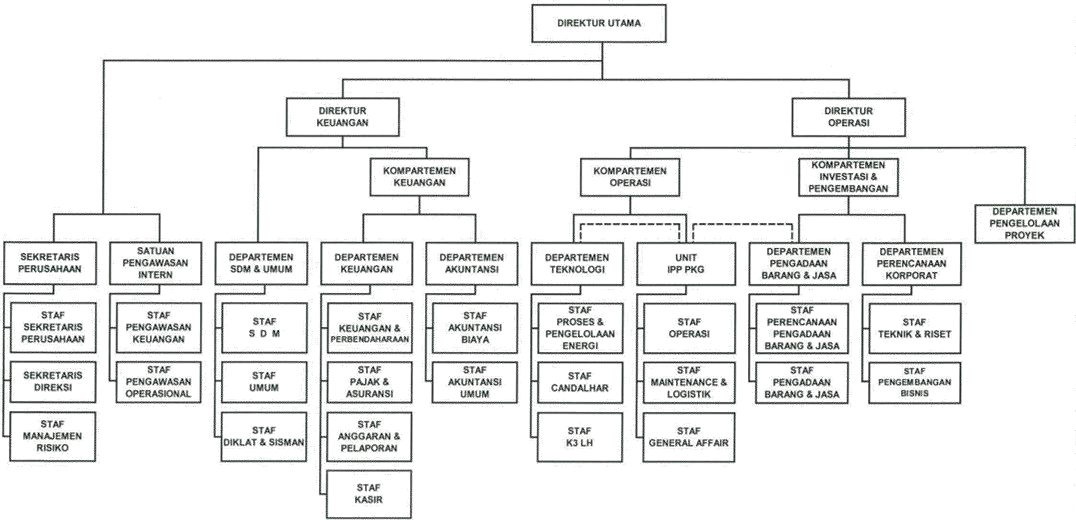 Gambar 2. 1 Struktur Organisasi PT. Pupuk Indonesia EnergiSumber : PT. Pupuk Indonesia EnergiBAB III TINJAUAN PUSTAKAPengertian Heat rocovery Steam Generator (HRSG)Heat rocovery steam generator (HRSG) adalah ketel uap atau boiler yang memanfaatkan energi panas gas buang satu unit turbin gas untukmemanaskan air dan mengubahnya menjadi uap, dan kemudian uap tersebut dipergunakan untuk menggerakkan turbin uap. Pada umumnya HRSG tidak dilengkapi pembakar (burner) dan tidak mengkonsumsi bahan bakar, sehingga tidak terjadi proses perpindahan/penyerapan panas radiasi. Proses perpindahan/penyerapan yang terjadi hanyalah proses konveksi dan konduksi dari gas buang turbin gas ke dalam air  yang akan diproses menjadi uap melalui elemen-elemen pemanas didalam ruang boiler HRSG.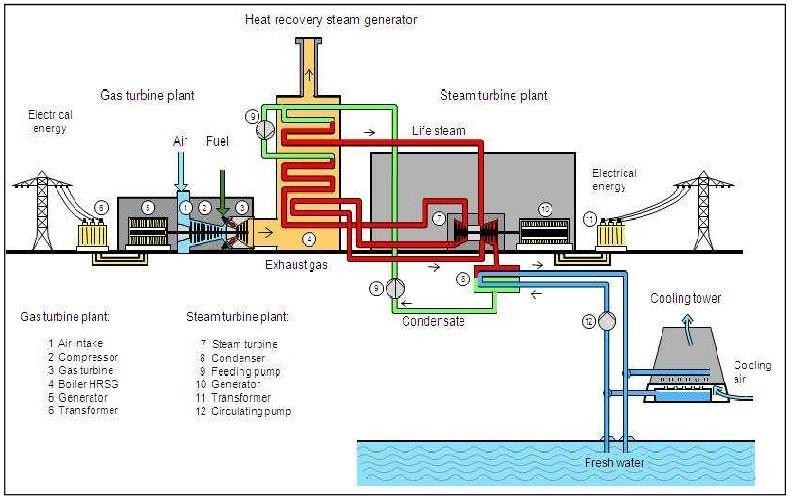 Gambar 3. 1 Pusat Listrik Tenaga Gas dan Uap (PLTGU)Sumber : (https://rakhman.net/power-plants-id/heat-recovery-steam-generator-hrsg/)HRSG dapat bermanfaat untuk meningkatkan hasil guna (efisiensi) bahanbakar yang dipakai  pada  unit turbin  gas, yang selanjutnya akan menggerakkanunit turbin uap. Sistem pembangkit listrik yang memanfaatkan proses ini yaituPLTGU (Pusat listrik tenaga gas dan uap). HRSG adalah bagian penting PLTGU, dimana unit pembangkit PLTGU disebut juga Blok PLTGU.Kapasitas produksi uap yang dapat dihasilkan HRSG tergantung pada kapasitas energi panas yang masih mengandung gas buang dari unit turbin gas yang berarti masih tergantung pada beban unit turbin gas. Pada dasarnya turbin gas yang beroperasi pada putaran tetap, aliran udara masukkompressor juga tetap, perubahan beban turbin yang tidak konstan dengan aliran bahan bakar tetap, sehingga suhu gas buang juga berubah mengikuti perubahan turbin gas.Bagian – Bagian Utama Heat Recovery Steam Generator (HRSG)Heat Recovery Steam Generator terdiri dari beberapa bagian elemen yaitu pemanas awal kondensat (kondensat preheater), ekonomiser, evaporator, dan superheater yang masing-masing memiliki fungsi yang berbeda. Pada sub bab ini akan membahas fungsi masing-masing elemen pada Heat Recovery Steam Generator.Pemanas awal kondensat (condensate preheater atau CPH)Pemanas awal kondensat berfungsi memanaskan air yang berasal dari kondensat keluaran turbin uap, kemudian air yang sudah dipanaskan ini dialirkan dan dikumpulkan ke tangki air umpan. Umumnya pemanas awal kondensat ini diletakkan di bagian paling atas sekali dari posisi pipa– pipa pemanas yang ada dan diikuti oleh pipa – pipa lainnya.EkonomiserEkonomiser terdiri dari pipa-pipa air yang ditempatkan pada lintasan gas asap setelah pipa-pipa evaporator. Pipa-pipa ekonomiser dibuat dari bahan baja atau besi tuang yang sanggup untuk menahan panas dan tekanan tinggi. Ekonomiser berfungsi untuk memanaskan air pengisi sebelum memeasuki steam drum dan evaporator sehingga proses penguapan lebih ringan dengan memanfaatkan gas buang dari HRSG yang masih tinggi sehingga memperbesar efisiensi HRSG karena dapat memperkecil kerugian panas pada HRSG tersebut. Air yang masuk pada evaporator sudah pada temperaturtinggi sehingga pipa - pipa evaporator tidak mudah rusak karena perbedaan temperatur tidak terlalu tinggi.EvaporatorEvaporator merupakan elemen HRSG yang berfungsi untuk mengubah air hingga menjadi uap jenuh. Pada evaporator dengan adanya pipa – pipa penguap akan terjadi pembentukan uap. Biasanya pada evaporator kualitas uap sudah mencapai 0,8 – 0,98 sehingga sebagian masih berbentuk fase cair. Evaporator akan memanaskan uap air yang turun dari drum uap panas lanjut yang masih dalam fase cair agar berbentuk uap sehingga bisa diteruskan menuju superheater. Perpindahan panas yang terjadi pada evaporator adalah film pool boiling, dimana air yang dipanaskan mendidih sehingga mengalami perubahan fase menjadi uap jenuh. Jenis evaporator ada 2 (dua) jenis yaitu evaporator bersikulasi alami (bebas) dan evaporator bersikulasi paksa (dengan pompa).SuperheaterSuperheater rmerupakan alat yang berfungsi untuk menaikkan temperaturuap jenuh sampai menjadi uap panas lanjut (superheater vapour). Uap lanjut bila digunakan untuk melakukan kerja dengan jalan ekspansi didalam turbin atau mesin uap tidak akan mengembun, sehingga mengurangi kemungkinan timbulnya bahaya yang disebabkan terjadinya pukulan balik (back stroke) yang diakibatkan mengembunnya uap belum pada waktunya sehingga menimbulkan vakum ditempat yang tidak semestinya di daerah ekspansi.Exhaust Damper (Diverter Damper)Exhaust damper ini merupakan pengarah aliran gas panas exhaust dari turbin gas. Ketika Open Cycle ( Simple Cycle ) maka gas buang akan terbuang melalui by pass stack sedangkan untuk sistem Combine Cycle  gas  panas akan di arahkan oleh exhaust damper masuk ke HRSG dengan menutup jalur ke arah by pass stack. Energi panas yang terkandung di dalam gas buang ( exhaust ) turbin gas yang temperaturnya masih cukup tinggi (sekitar 500°C) dialirkan masuk kedalam HRSG untuk memanaskan air di dalam pipa-pipa pemanas, selanjutnya keluar ke cerobong dengan temperatur sekitar 150°C.Air di dalam pipa-pipa pemanas yang berasal dari drum mendapat pemanasan dari gas panas tersebut, sebagian besar akan berubah menjadi uap dan yang lain masih berbentuk air. Campuran air dan uap ini selanjutnya masuk kembalikedalam drum.Uap yang sudah terpisah dari air selanjutnya digunakan untuk menggerakkan turbin uap, sedangkan air yang tidak menjadi uap disirkulasikan kembali kedalam pipa-pipa pemanas  bersama-sama  dengan air pengisi yang baru. Demikian proses ini berlangsung terus menerus selama unit beroperasi.Selain komponen – komponen utama HRSG di atas, HRSG juga dilengkapi peralatan bantu lainnya yang fungsinya sangat menunjang kinerja HRSG, antara lain:Drum uap Sebagai wadah yang berfungsi memisahkan campuran air – uap dan keluarannya berupa uap jenuh kering (saturated steam), yang kemudian dialirkan ke superheater.Gambar 3.2 Diagram PLTGU dengan HRSG Single Pressure Cerobong asap Sebagai laluan yang membantu tarikan gas buang ke atmosfer. Cerobong asap terdiri dari diffuser, diverter dan silencer.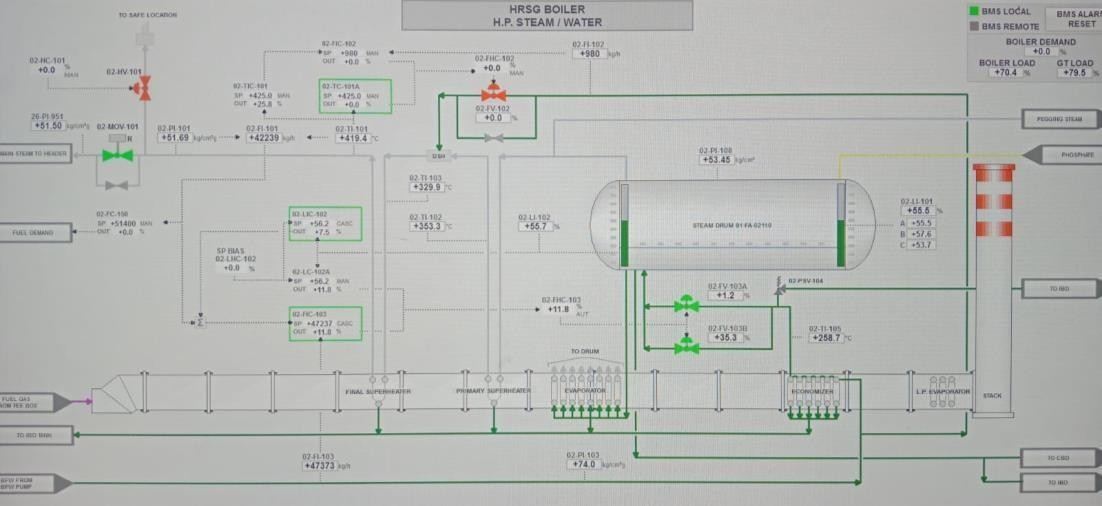 Gambar 3. 2 Diagram flow PLTG dengan HRSG Single PressureSumber : diagram flow PT. Pupuk Indonesia EnergiHRSG ini banyak digunakan dalam perindustrian listrik di Indonesia, dikarenakan proses dari GTG ini memiliki panas buang yang sangat tinggi sehingga panas tersebut jika di buang langsung akan mengakibatkan dampak lingkungan di wilayah industri tersebut memiliki suhu udara yang tinggi dan juga hasil panas ini dalah energi yang dapat di gunakan kembali. Gas buang energi panas tersebut memiliki temperature yang bisa mencapai 500⁰C, sehingga masih bisa di gunakan untuk memanaskan proses yang ada pada HRSG.Jenis Heat rocovery steam generator (HRSG)Ditinjau dari sumber panasnya, HRSG dibagi menjadi dua yaitu : unfired dan fired (auxiliary burner atau supplementary burner). HRSG unfired adalah HRSG yang seluruh sumber panasnya diperoleh dari gas buang (exhaust gas) turbin gas. Sedangkan HRSG supplementary burner adalah HRSG yang dilengkapi dengan peralatan pembakaran bahan bakar (burner) sehingga sumber panas nya dapat diperoleh dari gas buang turbin gas dan atau dari pembakaran bahan bakar. Tetapi pada umumnya HRSG yang terpasang tidak dilengkapi dengan burner karena penerapan HRSG pada PLTGU tujuan utamanya adalah memanfaatkan panas gas buang dari PLTG yang masih tinggi temperaturnya untuk menghasilkan uap yang akan memutar turbin uap. Dengan cara ini diperoleh peningkatan efisiensi termal yang besar. HRSG juga disebut Waste Heat Recovery Boiler (WHRB).Prinsip KerjaGas buang dari turbin gas yang temperaturnya masih tinggi (sekitar 550 0C) dialirkan masuk ke HRSG untuk memanaskan air didalam pipa-pipa pemanas, kemudian gas buang ini dibuang ke atmosfir melalui cerobong dengan temperatur yang sudah rendah (sekitar 130 0C). Air didalam pipa- pipa yang berasal dari drum sebagian berubah menjadi uap karena pemanasan tersebut. Campuran air dan uap ini selanjutnya masuk kembali ke dalam drum. Di dalam drum, uap dipisahkan dari air menggunakan separator. Uap yang terkumpul kemudian diarahkan untuk memutar turbin uap, sedangkan air nya dikembalikan kedalam drum untuk disirkulasikan lagi kedalam pipa-pipa pemanas bersama dengan air pengisi yangbaru. Demikian proses ini terjadi berulang-ulang selama HRSG beroperasi. Agar dapat memproduksi uap yang banyak dalam waktu yang relatif cepat, maka perpindahan panasnya dilakukan dengan aliran berlawanan atau cross flow, dan sirkulasi airnya harus cepat.Pada prinsip Heat Recovery Steam Generator dan boiler adalah sama, yaitu suatu peralatan pemindah panas yang digunakan untuk mengubah air menjadi uap dengan bantuan panas. Perbedaan utama terletak pada sumber panas yang digunakan dan susunan pipa pemanasnya.Sumber panas untuk membangkitkan uap pada Heat Recovery Steam Generator berasal dari energi panas yang terkandung didalam gas buang PLTG. Sedangkan pada boiler (ketel), sumber panas untuk membangkitkan uap berasal dari pembakaran bahan bakar didalam ruang bakar (furnace)  boiler. Pada boiler pipa-pipa pemanas disusun menjadi dinding ruang bakar, sedangkan pada HRSG pipa-pipa pemanas disusun tegak lurus terhadapaliran gas buang. Dengan kondisi demikian, maka HRSG:Tidak memiliki ruang bakarTidak dilengkapi sistem bahan bakarTidak ada sistem udara bakarTidak memiliki penghembus jelaga (soot blower).Konstruksi dan Tata Letak HRSGSistem tata letak HRSG mempunyai banyak variasi baik jenis maupun jumlahnya. Ditinjau dari sistem sirkulasi airnya HRSG dibedakan menjadi:HRSG sirkulasi alamHRSG sirkulasi paksaBila ditinjau dari tekanan kerjanya, HRSG dapat dibedakan menjadi :Heat Recovery Steam Generator dengan satu tekanan (single pressure)Heat Recovery Steam Generator dengan dua tekanan (dual pressure)Heat Recovery Steam Generator dengan tekanan bertingkat (multipressure)Sedangkan	bila	ditinjau	dari	sumber	panasnya,	HRSG	dapat dikelompokkan menjadi :Heat Recovery Steam Generator tanpa bantuan pembakaran (nonfire)Heat	Recovery	Steam	Generator	dengan	bantuan	pembakaran(auxiliary/supplementary burner)HRSG sirkulasi Alam (Natural Circulation)Heat Recovery Steam Generator dengan sirkulasi alam memiliki pipa- pipa pemanas yang disusun secara vertikal berjajar sepanjang HRSG. Arah aliran gas buang dari turbin gas mendatar memotong pipa-pipa pemanas secara tegak lurus. Selanjutnya gas buang keluar melalui cerobong yang dipasang pada ujung HRSG.Susunan pipa-pipa didalam HRSG sirkulasi alami dibuat vertikal dengan ketinggian yang relatif rendah. Inlet duct HRSG disambungkan dengan exhaust turbin gas dengan menggunakan expansion joint. Ketika mendapat pemanasan, sirkulasi air alami terjadi dari drum ke evaporator dan kembali ke drum.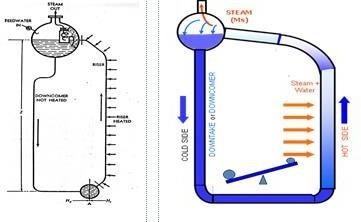 Gambar 3. 3 Prinsip Sirkulasi Alami (Natural Circulation)Sumber : (https://rakhman.net/power-plants-id/heat-recovery-steam-generator-hrsg/)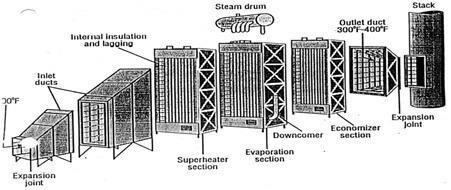 Gambar 3. 4 HRSG sirkulasi alami (aliran gas mendatar)Sumber : (https://rakhman.net/power-plants-id/heat-recovery-steam-generator-hrsg/)HRSG sirkulasi Paksa (Forced Circulation)Konstruksi pipa-pipa pemanas pada HRSG dengan sirkulasi paksa dipasang dengan posisi mendatar disusun dari bawah keatas. Gas panas dari turbin gas masuk dari sisi bawah keatas memotong pipa-pipa pemanas dan selanjutnya keluar melalui cerobong yang berada diatas Heat Recovery Steam Generator.Air pengisi masuk ke dalam drum melewati ekonomiser. Selanjutnya air di sirkulasikan dari drum ke pipa-pipa penguap (evaporator) dan kembali ke drum dengan menggunakan pompa sirkulasi. Proses perpindahan panas dari gas panas ke air terjadi didalam pipa-pipa penguap sehingga sebagian air berubah menjadi uap.Uap yang terbentuk bersama-sama dengan air masuk kembali ke dalam drum. Didalam drum uap dipisahkan dari air, dan uap selanjutnya mengalir ke superheater atau langsung ke turbin, sedangkan air bercampur kembali dengan air yang ada didalam drum.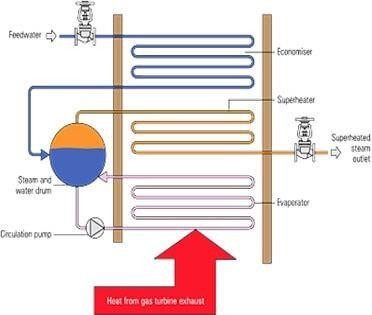 Gambar 3. 5 Prinsip Sirkulasi Paksa (Forced Circulation)Sumber : (https://rakhman.net/power-plants-id/heat-recovery-steam-generator-hrsg/)Umumnya pompa sirkulasi mempunyai laju sirkulasi sekitar 1,7. Artinya jumlah air yang disirkulasikan 1,7 kali kapasitas penguapan. Adapun beberapa keuntungan dari sistem sirkulasi paksa yaitu:Waktu start (pemanasan) lebih cepat.Mempunyai respon yang lebih baik dalam mempertahankan aliranair ke pipa-pipa pemanas pada saat start maupun beban penuh.Mencegah kemungkinan terjadinya stagnasi pada sisi penguapan.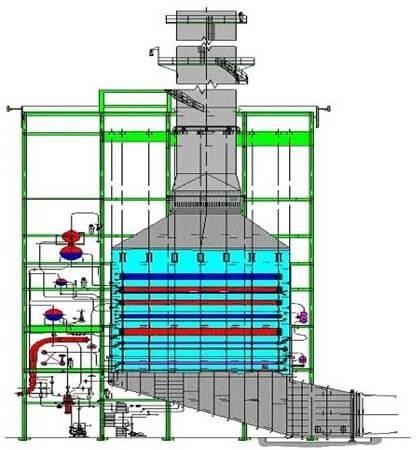 Gambar 3. 6 HRSG dengan aliran gas vertikalSumber : (https://rakhman.net/power-plants-id/heat-recovery-steam-generator-hrsg/)HRSG dengan tekanan tunggal (Single Pressure)Pada HRSG ini uap yang dihasilkan hanya memiliki satu tekanan. Susunan PLTGU dengan satu tekanan biasanya turbin gas, generator, dan turbin uapnya dibuat menjadi satu poros.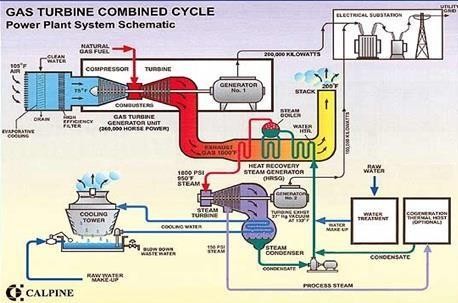 Gambar 3. 7 HRSG dengan tekanan tunggal (single pressure)Sumber : (https://rakhman.net/power-plants-id/heat-recovery-steam-generator-hrsg/)HRSG Dengan Dua Tekanan (Dual Pressure)Heat Recovery Steam Generator ini menghasilkan dua tingkat tekanan, yaitu tekanan tinggi dan tekanan rendah. Uap  tekanan  tinggi  digunakan  untuk  memutar turbin tekanan tinggi (High Pressure turbine), sedangkanuap tekanan rendah bersama-sama dengan uap bekas dari turbin tekanan tinggi digunakan untuk menggerakkan turbin tekanan rendah (Low Pressure turbine).Tujuan membuat dua tingkat tekanan adalah untuk meningkatkan efisiensi termal siklus kombinasi. Dengan dua tingkat tekanan, maka gas buang sebelum dibuang ke atmosfir dapat digunakan untuk menghasilkan uap dengan tekanan dan temperatur yang rendah sehingga panas gas buang dimanfaatkan dengan lebih optimal.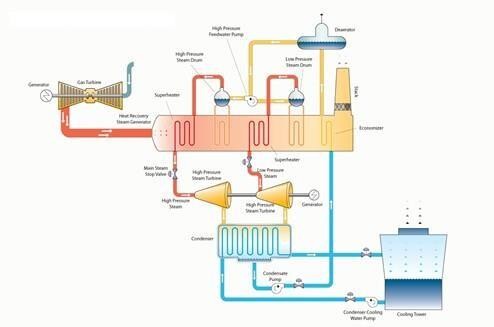 Gambar 3. 8 HRSG dengan dua tingkat tekanan (dual pressure)Sumber : (https://rakhman.net/power-plants-id/heat-recovery-steam-generator-hrsg/)Aliran gas panas dari turbin gas masuk melalui sisi bawah HRSG mengalir ke atas melewati pipa-pipa superheater, evaporator, ekonomiser tekanan tinggi sambil menyerahkan panas. Selanjutnya melewati pipa-pipa dengan fungsi yang yang sama tetapi dengan tekanan lebih rendah yang berada dibagian atasnya kemudian dibuang keatmosfir melalui cerobong yang terletak diatas Heat Recovery Steam Generator.HRSG Tekanan Bertingkat (Multi Pressure)HRSG jenis ini mempunyai tiga tingkat tekanan yang berbeda, yaitu tekanan tinggi (HP), tekanan menengah (IP), dan tekanan rendah (LP). Dengan tiga tingkat tekanan efisiensi termal siklus kombinasi akan lebih baik karena celah diantara tekanan tinggi dan rendah masih dimanfaatkan untuk menghasilkan uap tekanan menengah.Gas buang dari turbin gas mengalir mendatar sambil menyerahkan panasnya ke pipa-pipa pemindah panas yang dipasang tegak sebagaimana pada sistem satu tekanan ataupun dua tekanan.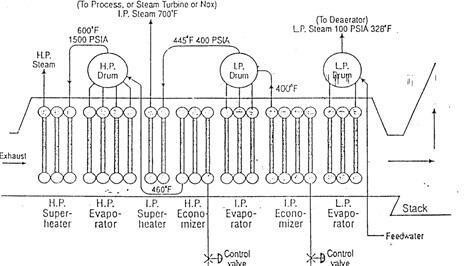 Gambar 3. 9 Diagram HRSG Multi PressureSumber : (https://rakhman.net/power-plants-id/heat-recovery-steam-generator-hrsg/)HRSG dengan Burner bantu (Auxiliary burner)Pada umumnya Heat Recovery Steam Generator yang digunakan di Indonesia adalah unfire, tetapi dalam industri terdapat HRSG dengan bantuan burner (auxiliary burner). Hal ini diterapkan apabila ketersediaan gas panas dari luar tidak konstan. Penggunaan burner bantu pada HRSG tujuannya adalah untuk meningkatkan temperatur gas (sekitar 820 oC) sehingga diperoleh produksi uap yang lebih besar.Pembakaran bahan bakar dengan memanfaatkan excess air yang tinggidalam gas buang. Dengan cara ini dapat menaikkan kapasitas output turbin uap hingga 85 %, tetapi disisi lain polusi akibat emisi gas buang menjadi lebih besar.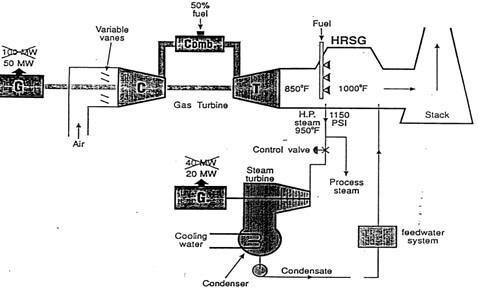 Gambar 3. 10 HRSG dengan burner bantuSumber : (https://rakhman.net/power-plants-id/heat-recovery-steam-generator-hrsg/)BAB IV PEMBAHASANMetodologi PenelitianPengolahan DataDalam kegiatan praktik ini melakukan pengumpulan datadata yang dibutuhkan terkait kapasitas suatu proses didalam HRSG beroperasi menghasilkan steam (uap). Data-data yang dimaksut antara lain data panas yang dihasilkan oleh GTG dan juga penambahan firing terhadap produksi steam (uap) tersebut.Pada awalnya HRSG hanya menggunakan sumber panas yang dihasilkan oleh GTG, panas buang yang dihasilkan terbilang besar yang akan  di salurkan kedalam HRSG tersebut. hasil dari panas tersebut juga dipengaruhi oleh adanya kenaikan maupun penurunan terhadap daya yang dihasilkan, semakin besar daya yang dihasilkan maka semakin tinggi pula panas yang dihasilkan. Pada saat ini daya yang dihasilakan oleh GTG sebesar 18 Mega Watt dengan menghasilkan panas sebesar 537 ⁰C. Dari panas tersebut akan digunakan untuk keprluan proses pembuatan steam (uap) pada HRSG. Panas buang yang digunakan untuk produksi ini mendapatkan hasil laju steam 40 m³/h. Hasil ini saat produksi tidak mendapatkan pembakaran tambahan. Dari sini juga nilai parameter yang didapat mulai dari tekanan dan temperatur terbilang kurang stabil dengan apa yang dihasilkan. Dengan produksi HRSG  ini tanpa adanya pembakaran tambhan menghasilkan temperatur kurang dari yang diharapkan yaitu 425⁰C dan hanya mendapatkan nilai 414⁰C dan tekanan yang diharapkan 52 kg/cm² hanya mendapatkan 50,3 kg/cm². Sehingga hasil produksi yang didapat kurang memenuhi terget operasional. Setelah adanya penambahan pembakaran yang  ada  pada  suatu  operasional  produksi  tersebut menghasilkan tambahan temperatur kurang lebih 100⁰C dan hasil yang di peroleh produksi meningkat sebanyak 10 m³/h dan menjadi 50 m³/h. Temperature yang di dapat 432⁰C sehingga perlu adanya penambahan inject airproses untuk menurunkan temperatur tersebut menjadi 425 ⁰C. Tekanan yang didapat adanya penambahan pembakaran ini menjadi 52,2 kg/cm².Setelah dilakukan pengamtaan secara langsung yang berada pada layar monitor Control Room maka akan diperoleh data. Hasil dari pengamatan tersebut memperoleh data sebagai berikut:Tabel 4. 1 Hasil LOAD GTG, LOAD HRSG NO Firing dan LOAD HRSGFiringSumber: data diolah penelitiPengamatan PendahuluanPengamatan pendahuluan diperlukan untuk meneliti lebih lanjut mengenai permasalahan yang akan terjadi. Pengamatan pendahuluan terdiri atas studi literatur dan kunjungan lapangan pada operasi produksi HRSG. Studi literatur dilakukan dengan cara pengamatan langsung dikomponen tersebut. Pengamatan yg dilakukan dengan cara mengambil data dari control room saat melakukankenaikan LOAD GTG. Sehingga dapat dilakukan analisa lebih lanjut.  Kunjungan lapangan pada operasi produksi HRSG. Studi literatur dilakukan dengan cara pengamatan langsung dikomponen tersebut.Pengamatan ini dilakukan dengan cara pengambilan data dari control room saat melakukan naik turunnya beban yang di berikan pada GTG. Dari pengoperasian GTG tersebut akan menghasilkan data primer dan akan dilakukan analisa lebih lanjut. Kunjunan ke lapangan juga digunakan untuk melakukan wawancara secara langsung dengan karyawan atau pekerja yang berada di PT. Pupuk Indonesia Energi untukmemperoleh data sekunder.Identifikasi MasalahPada tahap ini dilakukan identifikasi masalah yang akan diteliti, yaitu apa yang akan berpengaruh jika penambahan bahan bakar gas yang terjadi pada komponen tersebut. Komponen yang akan diggunakan adalah Heat Recovery Steam Generator (HRSG). Melakukan pengamatan hasil produksi yang tidak menggunakan pembakaran dan menggunakan pembakaran.Perumusan MasalahTahap selanjutnya akan diperoleh perumusan masalah berdasarkanidentifikasi masalah yang telah dilakukan. Perumusan masalah pada penelitian ini adalah apakah dengan menggunakan Heat Recovery Steam Generator (HRSG) akan berpengaruh terhadap penambahan bahan bakar gas di PT. Pupuk Indonesia Energi.Pengumpulan DataPengumpulan data pada penelitian ini dibagi menjadi dua macam data, yaitu data primer dan data skunder. Secara umum pengumpulan data primer dan skunder dapat dibagi atas beberapa cara sebagai berikut :Data primer merupakan sumber data penelitian yang diperoleh secara langsung dari sumber asli (tidak melalui media perantara). Pengumpulan data primer dilakukan dengan cara mengamati secara langsung kegiatanpabrik serta wawancara terhadap karyawan atau pekerja yang terlibat langsung secara operasional. Data yang diperoleh antara lain adalah data mengenai proses melakukan naik turunnya LOAD GTG yang di imbangi dengan naiknya hasil produksidari HRSG tersebut.Data sekunder merupakan sumber data penelitian yang diperoleh peneliti secara tidak langsung melalui media preantara (diperoleh dan dicatat oleh orang lain). Dalam penelitian ini data diperoleh melalui literatur, jurnal  dan media internet.PembahasanTahap ini dilakukan analisa hasil pengamatan data dan menentukannilai yang akan di tentukan untuk melakukan pembebanan (hasil produksi) HRSG yang dilakukan bersamaan ketika terdapat kenaikan terhadap GTG. Sehingga dapat mengambil langkah yang tepat untuk antisipasi kenaikan suatu produksi.PenutupTahap ini berisikan kesimpulan pelaksaan penelitian berupa poin-poin pencapaian tujuan penelitian. Pada bagian ini juga terdiri dari saran-saranyang diberikan pada peneliti selanjutnya yang akan membahas permasalahan yang sama pada penelitian ini untuk hasil yang lebih baik. Selain itu, rekomendasi juga diberikan kepada PT. Pupuk Indonesia Energi sehingga dapat membantu penanganan permasalahan adanya slowdown yang tiba-tiba terjadi.Adapun tahapan-tahapan yang dilakukan dalam penelitian ini secara umum dapat dilihat pada gambar 4.1 berikut ini:Gambar 4. 1 Alur metodologi penelitianSumber: data diolah penelitiAnalisa Data dan PembahasanHasil produksi antara LOAD GTG (MW), LOAD HRSG No Firing (TON), dan LOAD HRSG Firing (TON)Gambar 4. 2 Hasil Produksi LOAD GTM, LOAD HRSG No Firing danLOAD HRSG FiringSumber: data diolah penelitiDari grafik hasil produksi LOAD GTG (MW), LOAD HRSG No Firing (TON), dan LOAD HRSG Firing (TON) pada gambar 4.2 dapat diketahui bahwa hasil dari penambahan bahan bakar gas pada produksi Heat Recovery Steam Generator (HRSG) di PT. Pupuk Indonesia Energi yang ada di Gresik, mengalami Perubahan dengan baik per MW nya, dibuktikan dengan grafik dari gambar 4.2 yang mengalami kenaikan per MW dan per Ton nya.Hasil dari analisis yang didapat dan dimasukkan menggunakan Software Excel, dapat disimpulkan bahwa hasil penambahan bahan bakar gas terhadap operasional dalam produksi Heat Recovery Steam Generator (HRSG) di PT. Pupuk Indonesia Energi. Dari hasil grafik yang ada diatas dapat di simpulkan bahwa hasil produk yang tanpa menggunakan pembakaran dengan menggunakan pembakaran terdapat perbedaan yang berpengaruh signifikan. Sehingga dari hasil tersebut untuk memaksimalkan penggunakan penambahan pembakaran sangat berpengaruhterhadap produksi HRSG. Dari penambahan yang digunakan untuk pembakaran tersebut hanya memerlukan gas yang bertekanan rendah.Kegiatan MagangMagang merupakan suatu kegiatan studi lapangan dalam bidang rancang bangun, yang mencakup aktifitas antara lain:Pengenalan lokasi dan proses kerja dalam divisi Pengendalian dan Evaluasi Proyek.Observasi pertambangan batu kapur, pembuatan sketsa kerja, pengumpulan data, dan tinjauan pustaka dilakukan secara berurutan dan berkesinambungan.Melakukan proses peramalan data menggunakan data sebelumnyaAnalisis hasil peramalan dan pengambilan keputusan serta merumuskan solusi yang dapat digunakan.Penulisan laporan.Jadwal MagangJadwal Magang dilaksanakan pada:Waktu	: 26 Agustus - 26 September 2019 Unit	: Pengendalian dan Evaluasi ProyekTabel 4. 2 Jadwal MagangBAB V PENUTUPKesimpulanBerdasarkan hasil penelitian mengenai analisis pengaruh penambahan bahan bakar gas terhadap performansi produksi Heat Recovery Steam Generator (HRSG) di PT. Pupuk Indonesia EnergiDari hasil penelitian tentang HRSG yang menggunakan sistem tanpa penambahan pembakaran hasil produksi yang diperoleh kurang maksimal.  Sehingga jika adanya penambahan yang akan dilakukan harus melakukan perubahan beban yang di terima oleh Gas Turbin Generator (GTG). Dengan adanya konfirmasi bersama engineer yang bersangkutan untuk melakukan perubahan tersebut. Pada GTG ini tidak bisa semerta-merta untuk menaik turunkan beban  yang akan di produksi, dikarenakan untuk LOAD GTGsendiri ini tersinkron dengan pembangkit yang lainnya. Oleh karena itu perlu adanya penggunaan penambahan pembakaran. Dari penambahan pembakaran ini bisa untuk memaksimalkan produk hasil yang akan diperoleh dari HRSG tersebut.Dari hasil pengelolaan data yang di peroleh bahwa pola operasi terhadap hasil produksi yang dihasilkan akan berdampak sangat baik. Hasil produksi yang didapat ketika tanpa menggunakan penambah pembakaran dengan menggunakan penambahan pembakaran hasilnya meliliki selisih hampir 10 Ton per Jam.SaranSaran yang dapat kami berikan sebagai Mahasiswa adalah:Perlunya koordinasi yang lebih intens untuk mengendalikan pola operasi agar menjadi stabil dan tidak ada pihak yang dirugikan.Bagi peneliti selanjutnya, yang akan melakukan penelitian berkaitan dengan penelitian ini, maka hendaknya menambah indikator dan variabel lain yang dapat berpengaruhi pada perusahaan.DAFTAR PUSTAKAAbdul Qodir. (2011). HEAT RECOVERY STEAM GENERATORAdy, P. & Eflita, Y. (2010). ANALISA EFISIENSI LOW PRESSURE HRSG (HEAT RECOVERY STEAM GENERATOR) PADA PLTGU PT.INDONESIA POWER UBP SEMARANG. Semarang: Universitas DiponegoroAlief Rakhman. (2013). HEAT RECOVERY STEAM GENERATOR (HRSG) Dr. Nur Indriantoro, M.Sc., Ak. (2016). METODOLOGI PENELITIAN BISNIS   UNTUK  AKUNTANSI   & MANAJEMEN.  Edisi	pertamacetakan ketujuh. Yogyakarta : BPFE. V. Ganapathy.  Industrial  Boilers  and Heat Recovery Steam Generator Design,Alplications and CalculationsUISILaporan  Magang  Tanggal 26 Agustus s/d 26 September 2019Di  PT. Pupuk Indonesia Energi, GresikLAMPIRANLampiran 1 Struktur Organisasi Pada Perusahaan PT. Pupuk Indonesia Energi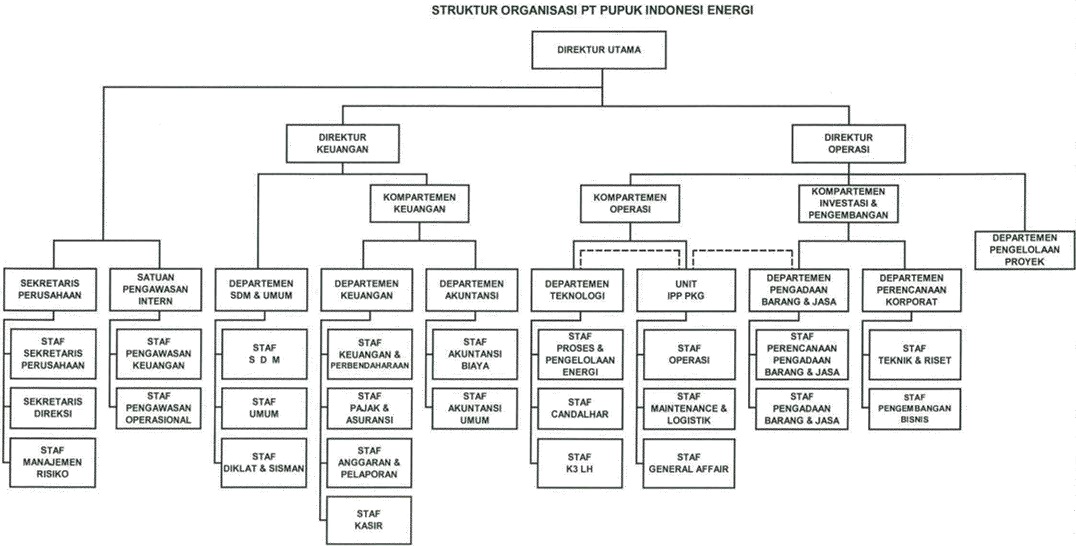 Gambar 4.1 Struktur Organisasi PT. Pupuk Indonesia EnergiLampiran 2 Hasil pengolahan data pada LOAD GTG, LOAD HRSG NO Firing dan LOAD HRSG FiringTabel 4.1 Hasil LOAD GTG, LOAD HRSG NO Firing dan LOAD HRSG FiringSumber: data diolah penelitiLampiran 3 Hasil produksi antara LOAD GTG (MW), LOAD HRSG No Firing (TON), dan LOAD HRSG Firing (TON) dalam bentuk grafikGambar 4.2 Hasil Produksi LOAD GTM, LOAD HRSG NoFiring dan LOAD HRSG FiringSumber: data diolah penelitiLampiran 4 Komponen Gas Turbin Generator (GTG) dan Komponen Heat Recovery Steam Generator (HRSG) di PT Pupuk Imdonesia EnergiKomponen Gas Turbin Generator (GTG)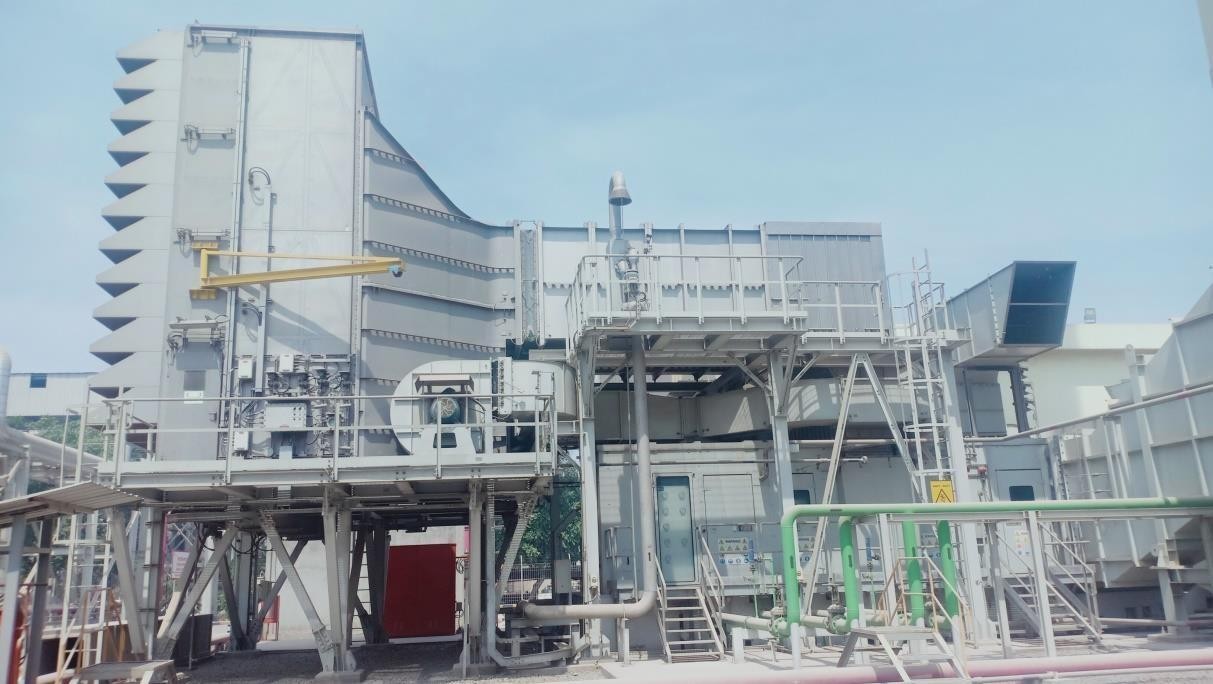 Komponen Heat Recovery Steam Generator (HRSG)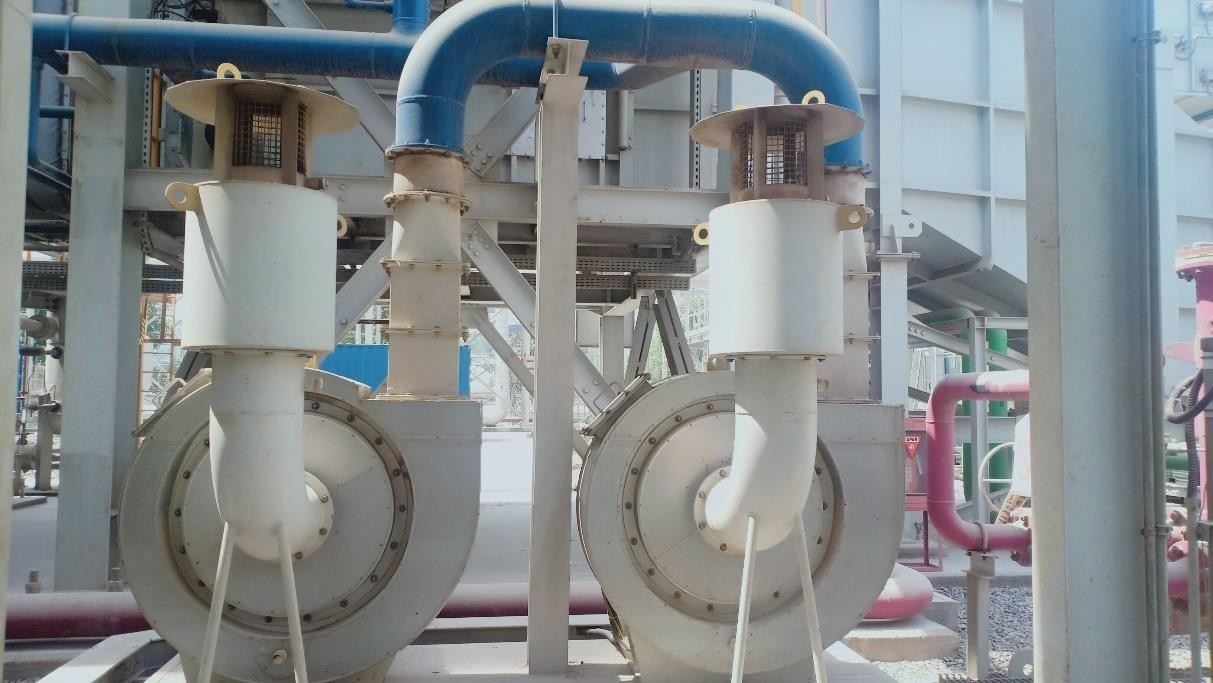 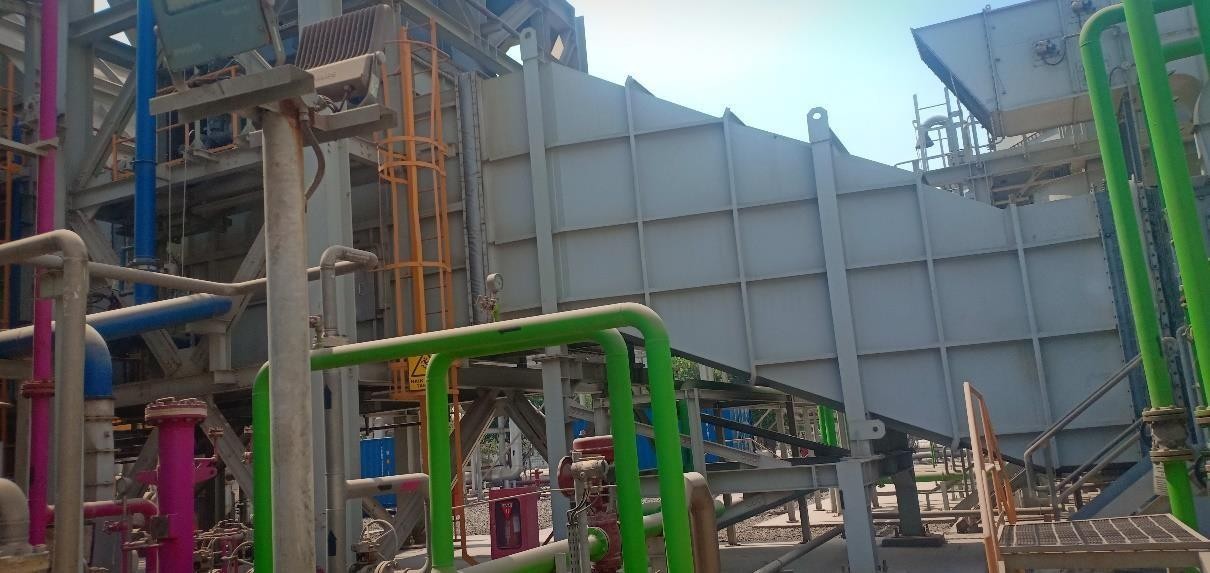 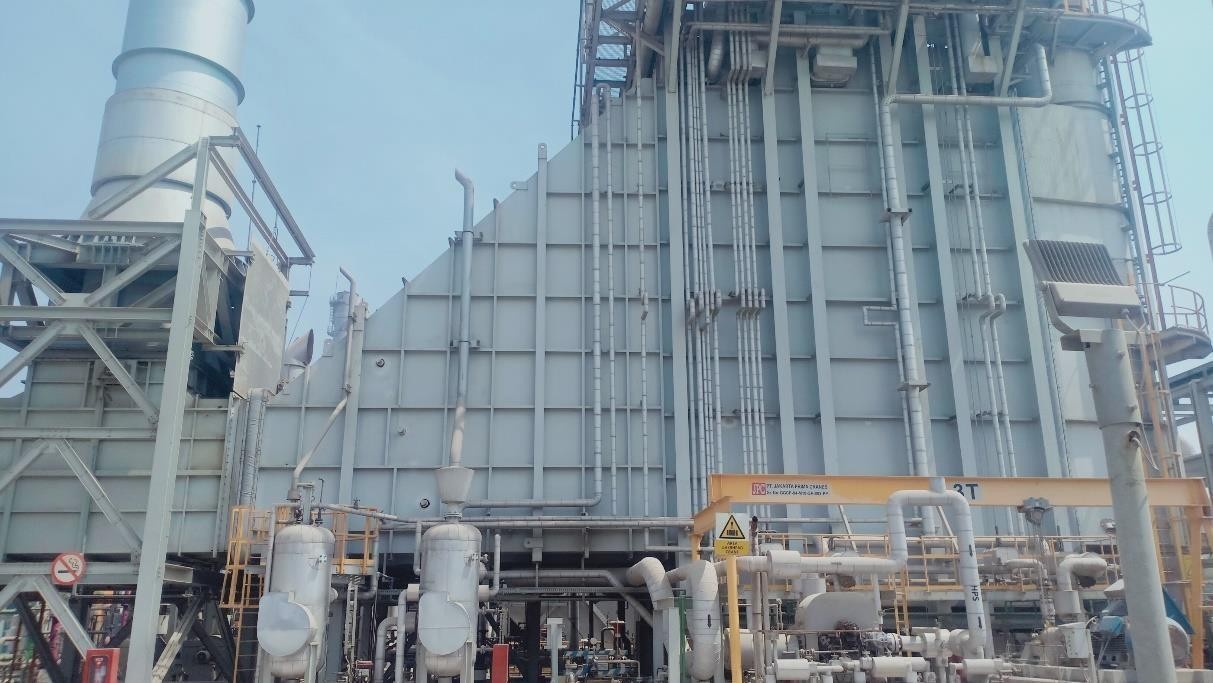 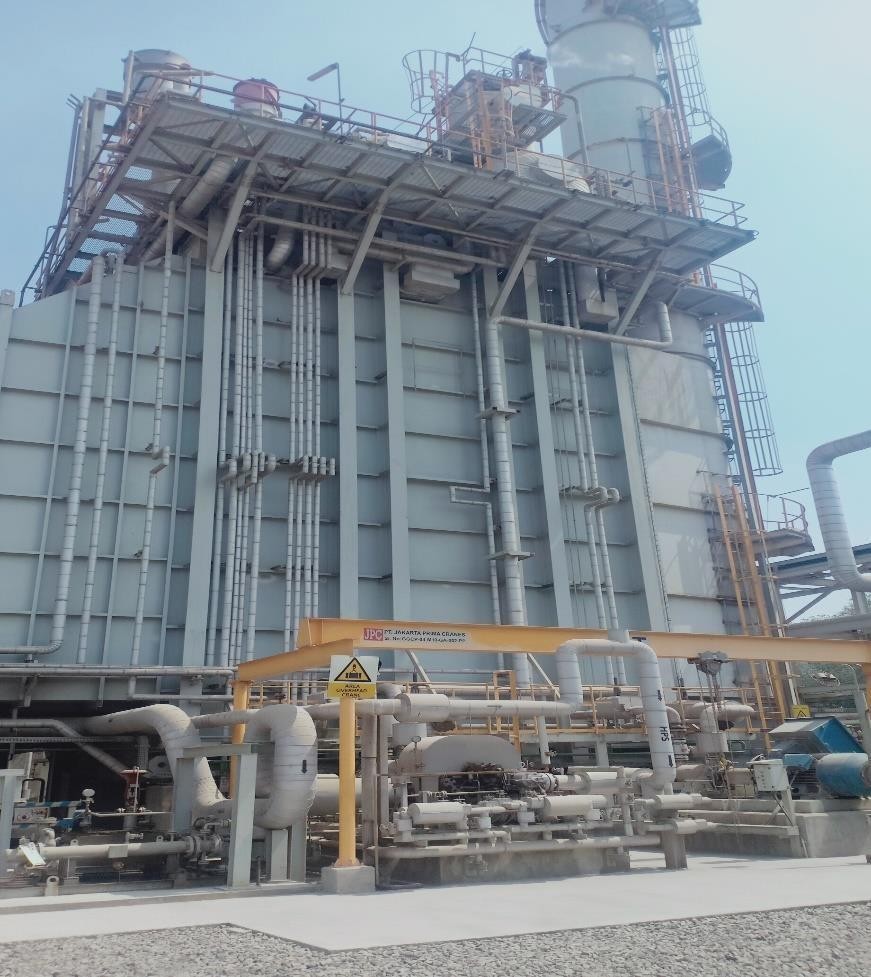 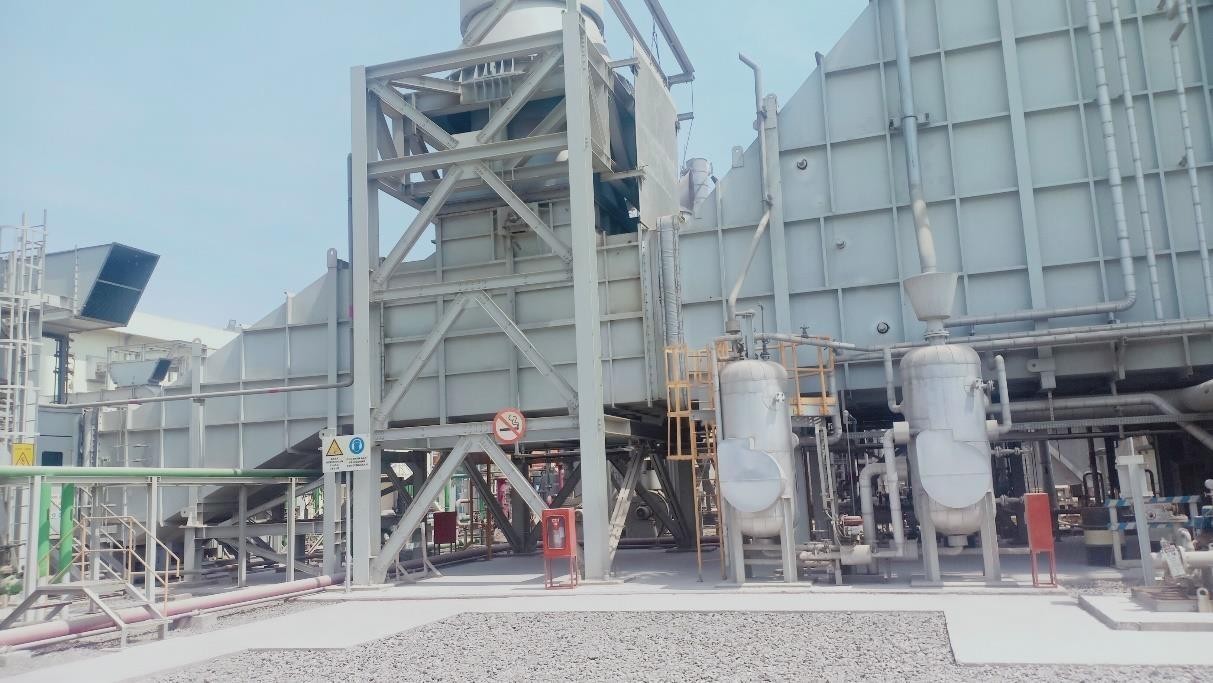 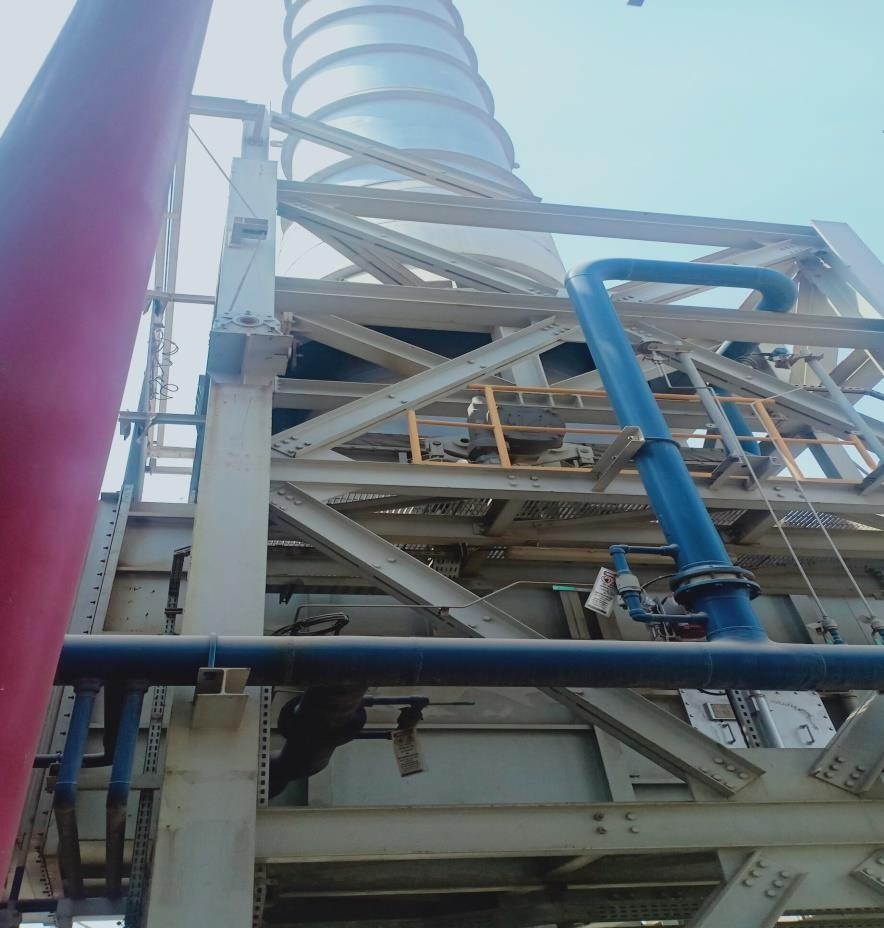 46UNIVERSITAS INTERNASIONAL SEMEN INDONESIA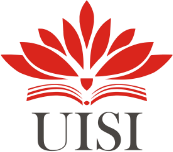 Kompleks PT. Semen Indonesia (Persero) Tbk.Jl. Veteran, Gresik Jawa Timur 61122Telp: (031) 3985482, (031) 3981732 ext. 3662 Fax: (031) 3985481UNIVERSITAS INTERNASIONAL SEMEN INDONESIAKompleks PT. Semen Indonesia (Persero) Tbk.Jl. Veteran, Gresik Jawa Timur 61122Telp: (031) 3985482, (031) 3981732 ext. 3662 Fax: (031) 3985481LEMBAR EVALUASI MAGANG	LEMBAR EVALUASI MAGANGNama	:	HABIB MUDHOFIR HARIRINIM	:	2011510178Judul Magang	:	Analisa Pengaruh Penambahan Bahan Baku Gas Terhadap Operasional Produksi HRSG Di PT. Pupuk Indonesia Energi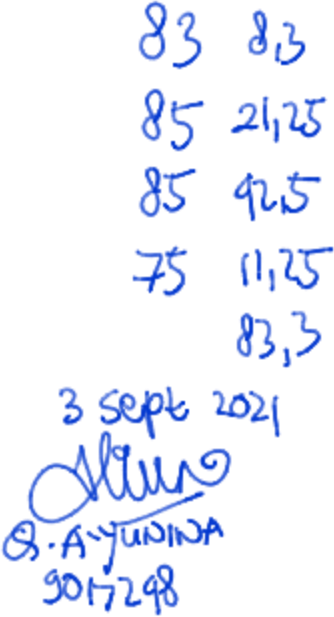 Nama	:	HABIB MUDHOFIR HARIRINIM	:	2011510178Judul Magang	:	Analisa Pengaruh Penambahan Bahan Baku Gas Terhadap Operasional Produksi HRSG Di PT. Pupuk Indonesia EnergiGresik, 25 september 2019 Pembimbing Lapangan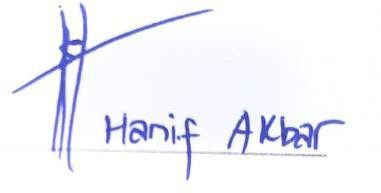 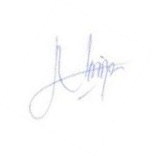 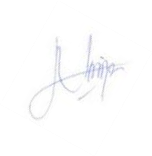 LEMBAR KEHADIRAN MAGANGNama	:	HABIB MUDHOFIR HARIRINIM	:	2011510178Judul Magang	:	Analisa Pengaruh Penambahan Bahan Baku Gas Terhadap Operasional Produksi HRSG Di PT. Pupuk Indonesia EnergiCatatan :Tuliskan kegiatan yang dilakukan (Harian/ Mingguan) selama magang dan ditandatangani oleh Pelaksana magang dan Pembimbing Lapangan dimana magang dilaksanakan.LEMBAR ASSISTENSI MAGANGNama	:	HABIB MUDHOFIR HARIRINIM	:	2011510178Program Studi	:	MANAJEMEN REKAYASAJudul Magang	:	Analisa Pengaruh Penambahan Bahan Baku Gas Terhadap OperasionalProduksiHRSG Di PT. Pupuk Indonesia EnergiMAGANG dilaksanakan terhitung mulai: 25 Agustus s/d 26 September 2019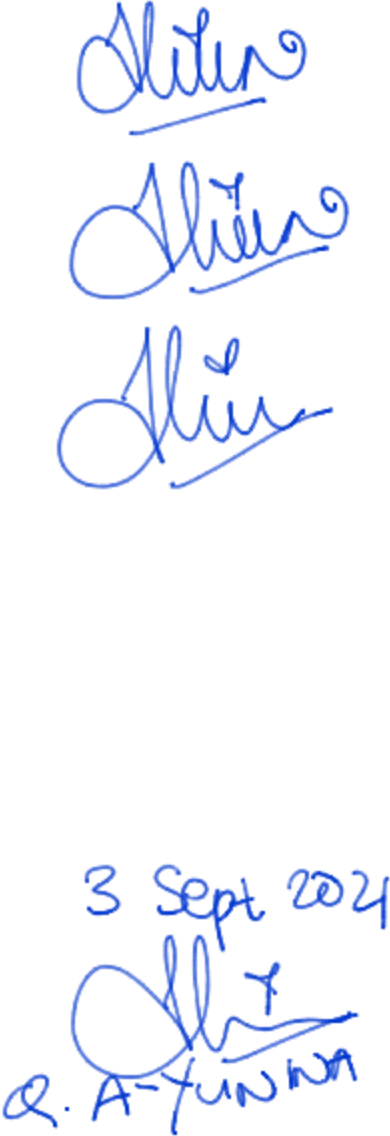 Catatan :Harap dosen menentukan sistem asistensi dengan mahasiswa, apabila proses asistensi atau pengumpulan laporan magang melewati batas waktu, maka mahasiswa dinyatakan tidak lulus magang.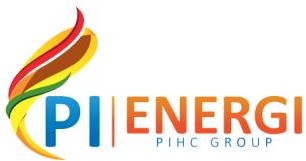 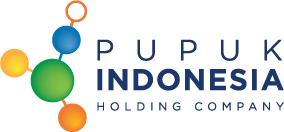 Jakarta, 19 Agustus 2019Nomor	:	001/SU.12/LT/VIII/2019Kepada	:	Sdr. Habib Mudhofir Hariri Dari	:	Departemen SDM & UmumPerihal	:	Penerimaan Mahasiswa MagangSehubungan dengan Surat Permohonan Magang yang Saudara sampaikan ke Departemen SDM & Umum PT Pupuk Indonesia Energi pada tanggal 16 Agustus 2019, bersama ini kami beritahukan bahwa :Nama	: Habib Mudhofir HaririAsal Institusi/Sekolah : Universitas Internasional Semen Indonesia Jurusan	: Manajemen RekayasaDapat melaksanakan praktek kerja/magang di PT Pupuk Indonesia Energi Pabrik GGCP yang beralamat di Kawasan Industri Petrokimia Gresik terhitung mulai tanggal 20 Agustus 2019.Atas diterbitkannya Surat Penerimaan Magang ini, diharapkan agar Saudara mentaati peraturan yang ada di PT Pupuk Indonesia Energi selama praktek kerja/magang berlangsung.Demikian kami sampaikan dan atas perhatiannya diucapkan terimakasih.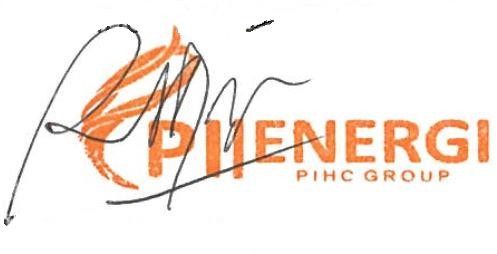 Pjs. Manajer SDM & Umum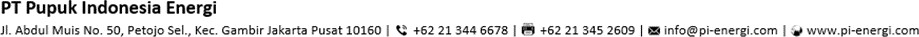 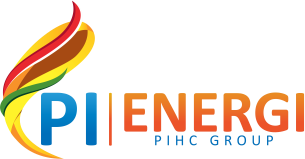 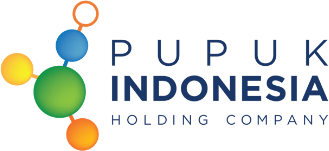 SURAT KETERANGAN MAGANGNomor : 022/SU.16.02/LT/IX/2019Yang bertanda tangan dibawah ini :N a m a	: Uus RusdianaJ a b a t a n	: Pjs. Manajer SDM & Umum PT Pupuk Indonesia EnergiA l a m a t	: Gedung Abdul Muis 50 Lantai 2, Jakarta Pusat.Dengan ini menerangkan bahwa ;N a m a	: Habib Mudhofir HaririInstusi Pendidikan	: Universitas Internasional Semen Indonesia Jurusan/Bidang Studi	: Manajemen RekayasaAdalah benar mahasiswa yang melaksanakan tugas belajar/magang di PT Pupuk Indonesia Energi terhitung mulai tanggal 20 Agustus – 26 September 2019.Surat Keterangan Magang ini dibuat untuk melengkapi persyaratan administrasi dalam pelaksanaan program magang mahasiswa yang bersangkutan.Demikian Surat Keterangan ini dibuat untuk digunakan sebagaimana mestinya.Jakarta, 26 September 2019Pjs. Manajer SDM & Umum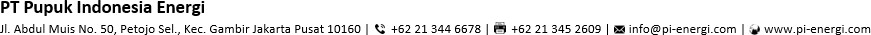 Mengetahui,Kepala Departemen Manajemen Rekayasa UISIIzzati Winda Murti, S.T., M.T. NIP. 8916240Menyetujui,Dosen Pembimbing Qurrotin A’yunina .M.O.A, S.T.,M.S. NIP. 9017248Mengetahui,Head of Plant Manager.(Hisar Desmon Yosua)Menyetujui,Pembimbing Lapangan(Syafiqun Nizar Syahir)NoLOAD GTGLOAD HRSG NO FiringLOAD HRSG FiringNoMWTONTON1FSNL22,53343,55464,57585,59619106,52011721127,52313824148,52515926169,5271710281810,529191130402011,5314121123342NoLOAD GTGLOAD HRSG NO FiringLOAD HRSG FiringNoMWTONTON2212,53443231335442413,53645251437462614,53847271539482815,54049291641503016,54251311743523217,54453331845543418,54655351947563619,54857372049583820,55059392151604021,5526041225360Pengamatan Pendahuluan (Kunjungan)Pengamatan Pendahuluan (Kunjungan)Studi LiteraturStudi LiteraturAnalisis DataAnalisis DataAnalisis kenaikan GTG terhadap HRSGAnalisis nilai pembebanan pada HRSGPerbandingan hasil produksi tanpa penambahan pembakaran dan penambahan pembakaranAnalisis kenaikan GTG terhadap HRSGAnalisis nilai pembebanan pada HRSGPerbandingan hasil produksi tanpa penambahan pembakaran dan penambahan pembakaranNoKegiatanMinggu ke-Minggu ke-Minggu ke-Minggu ke-Minggu ke-NoKegiatan123451Pengenalan pabrik dan unit kerja2Penugasan secara umum pada unit kerja3Penugasan khusus4Pengumpulan data (survei lokasi, pencarianliterature data, perhitungan, dan analisa)5Pembuatan laporanNoLOAD GTGLOAD HRSG NO FiringLOAD HRSG FiringNoMWTONTON1FSNL22,53343,55464,57585,59619106,52011721127,52313824148,52515926169,5271710281810,529191130402011,53141211233422212,53443231335442413,53645251437462614,53847271539482815,54049291641503016,54251311743523217,54453331845543418,54655351947563619,54857372049583820,55059392151604021,5526041225360ASPEKBOBOT(B) %NILAI (N)N X BPenulisan Laporan(Kelengkapan, Kesesuaian, Konten, Referensi)10 %Aplikasi Keilmuan(Kesesuaian penyelesaian Masalah dengan teori)25 %Penguasaan Materi Magang(Pembelajaran yang didapatkan dimagang dan kerjasama)50 %Kerajinan dan Sikap15 %JUMLAH100%JUMLAHASPEKBOBOT(B) %NILAI (N)N X BPenulisan Laporan(Kelengkapan, Kesesuaian, Konten, Referensi)10 %868.6Aplikasi Keilmuan(Kesesuaian penyelesaian Masalah dengan teori)25 %8621.5Penguasaan Materi Magang(Pembelajaran yang didapatkan dimagang dan kerjasama)50 %8643Kerajinan dan Sikap15 %8612.9JUMLAH100%JUMLAH86NoTanggalKegiatanTTDPelaksanaTTDPembimbin glapangan126/08/2019Pembekalan program magang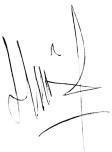 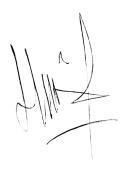 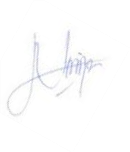 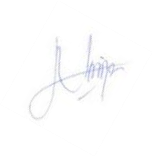 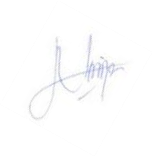 226/08/2019Pengumpulan berkas administrasi peserta magang330/08/2019Pengenalan pembimbing lapangan42-3/09/2019Pemberian materi tentang operasional59-11/09/2019Tour plant lapangan dengan pembimbing610-11/9/2019Bimbingan membahas topik permasalahan yangakan diangkat713-18/09/2019Bimbingan penulisan dengan diskusi study case819-20/09/2019Pengambilan data dan penunjang permasalahantentang operasional Heat Recovery SteamGenerator923-26/09/2019Penulisan laporanNoTanggalKegiatanParafDosen Pembimbing12327-28/08/1909/09/1924/09/19Bimbingan penulisan laporan dan membahas permasalahan di perusahaanMembahas data yang diperoleh dan pengolahan dataMembahas pengolahan data dan laporan